Dossier de candidature pour l’internat de la réussite Volet scolaireEn vue de l’année scolaire 2020-2021Dossier à retourner par l’établissement qui propose la candidature au plus tard le 28 mai 2020 à la DRAIO du rectorat de l’académie de Normandie – site de Caen.I - Renseignements scolaires : (à renseigner par la famille)Etablissement scolaire fréquenté par l’élève :	Adresse 	Nom de l’élève	Prénom	INE :	Classe de ……………………………………Spécificité ou option	Nom du responsable légal 	Adresse  	Je certifie accepter que le chef d’établissement transmette la candidature de mon enfant pour une entrée à l’Internat de la Réussite au Lycée Pierre Simon de Laplace à Caen.Date et signature des responsables légaux :Pour de plus amples informations (ou une éventuelle visite) la famille pourra contacter le lycée Laplace (tel : 02.31.93.04.30)II- Avis du chef d’établissementNom et coordonnées téléphoniques du chef d’établissement :Avis circonstancié du chef d’établissement (atouts de l’élève, éléments qui font penser que la prise en charge en internat de la réussite serait bénéfique à l’enfant, notamment suivi éducatif, PAP).	Qui est à l’origine de la demande d’inscription en internat de la réussite ?	Date et signature du chef d’établissement :(cachet de l’établissement)Joindre à ce dossier :- 1°) fiches scolarité (administrative et gestionnaire) de l’élève- 2°) la copie des bulletins scolaires de 4e et les bilans des deux premières périodes de 3eIII - Le projet de l’élève : (à compléter avec et par le psychologue de l’Éducation nationale)Nom de l’élève	Prénom	Date et lieu de naissance	Classe de 	L’élève adhère-t-il et est-il motivé par le projet d’internat de la réussite ? .	À renseigner par l’élèveMon projet actuel : 	- Type de baccalauréat que je veux passer :	- Etudes que j’envisage de suivre après le baccalauréat :	- Ce que je voudrais faire plus tard :	- Les disciplines qui m’intéressent le plus :	- Les disciplines qui m’intéressent le moins :	- Ce que je suis prêt à faire pour réussir ma scolarité :	Mes atouts personnels	Ce que j’attends de l’Internat de la Réussite si j’y suis admis	Date signature de l’élève :Avis circonstancié du psychologue de l’Éducation nationale	Date et signature du psychologue de l’Éducation nationale :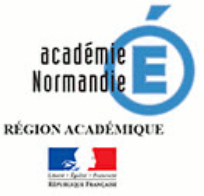 Internat de la réussite de l’académie de CAENLycée Pierre Simon de Laplace130 rue de la DélivrandeBP 518314075 CAEN cedexTel : 02.31.93.04.30Fax : 02.31.93.61.91Décision de la commission pour l’admission à l’internat de la réussiteL’élève 	Etablissement	             Avis favorable sous réserve de la décision du conseil de classe du 3e trimestre.	Avis défavorable 	Date et signature du président de la commission :